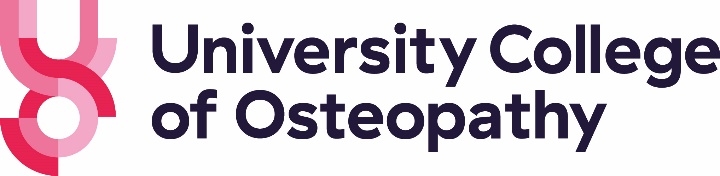 EU and International Hardship Fund Application Form 2018-2019Date Application Received (DD/MM/YY): _______________________When starting your application please:Read the EU and International Hardship Fund Guidance.Seek advice from the Student Support Manager if you are unsure on any question or would like to further explain your circumstances.Before sending your application form, ensure you have done the following:Provided all necessary evidence. If sending your application electronically, provide e-copies of all supporting documents on a separate file to the application form.Provided copies of all evidence – we cannot accept original documents.Explained all credits over £300 in and out of your account and identify regular payments.Answered all questions on the application form. Failure to provide full answers may result in your application being rejected.Personal DetailsPersonal DetailsStudent NumberYour Title (Tick one box only) Mr Mrs Miss Ms Other please state …………….Your First Name(s) (in full)Your Last Name (in full)When did you move to the UK?Course DetailsCourse DetailsCourse TitleCourse Type Undergraduate Postgraduate               Is this your first degree? Yes No              Start date of course (DD/MM/YY)End date of course (DD/MM/YY)Are you a: EU Student International Student              Year of course (e.g. 1, 2, 3, etc.)Are you repeating a year? Yes      No              Is this your final year? Yes      No              Living ArrangementsLiving ArrangementsWhere do you live? Own Home Partner’s Home Living with Parent(s) or Guardian Rented AccommodationWho do you live with?If you ticked the box for child or adult dependents, please make sure you fill out Section E. Partner Other Students Your Parent(s) or Guardian Dependent Child / Children Adult Dependent(s)How much is your rent / mortgage? Rent £________________per month Mortgage £____________per monthDo you sublet any property to tenants or lodgers? Yes NoDo you contribute to your household’s Council Tax bill? Yes NoIf you have answered yes to Questions 24 or 25 please give details.(If you need to, continue on a separate sheet and attach it to this form and indicate the question number you are responding to.)DependentsDependentsDependentsDependentsDependentsDependentsDependentsDo you have any children who are financially dependent on you?(If yes, complete the table below.)You will need to provide evidence of your incoming benefits and outgoing costs, such as a copy of a childcare grant or other allowance and a letter from your childcare/care provider detailing weekly cost.Do you have any children who are financially dependent on you?(If yes, complete the table below.)You will need to provide evidence of your incoming benefits and outgoing costs, such as a copy of a childcare grant or other allowance and a letter from your childcare/care provider detailing weekly cost.Do you have any children who are financially dependent on you?(If yes, complete the table below.)You will need to provide evidence of your incoming benefits and outgoing costs, such as a copy of a childcare grant or other allowance and a letter from your childcare/care provider detailing weekly cost. Yes No Yes No Yes No Yes NoName of dependentDate of BirthDo you receive child benefit? Y/NDo you receive child benefit? Y/NReceived: £ per week/monthDo you pay childcare? Y/NCost: £ per week/monthDo you have any adults who are financially dependent on you?(If yes, complete the table below.)You will need to provide evidence of your incoming benefits and outgoing costs, such as a copy of a childcare grant or other allowance and a letter from your childcare/care provider detailing weekly cost.Do you have any adults who are financially dependent on you?(If yes, complete the table below.)You will need to provide evidence of your incoming benefits and outgoing costs, such as a copy of a childcare grant or other allowance and a letter from your childcare/care provider detailing weekly cost.Do you have any adults who are financially dependent on you?(If yes, complete the table below.)You will need to provide evidence of your incoming benefits and outgoing costs, such as a copy of a childcare grant or other allowance and a letter from your childcare/care provider detailing weekly cost. Yes No Yes No Yes No Yes NoName of dependentDate of BirthDo you receive benefits for them? Y/NDo you receive benefits for them? Y/NReceived: £ per week/monthDo you pay for any care costs? Y/NCost: £ per week/monthIncomeIncomeIncomeDo you receive any income from listed below? If so please, provide copies of relevant documentation.Do you receive any income from listed below? If so please, provide copies of relevant documentation.Do you receive any income from listed below? If so please, provide copies of relevant documentation.Income ReceivedAmountFrequencyTuition Fee LoanMaintenance Grant/Loan (please indicate which)Parental/Family contributionsScholarship and Bursaries SponsorshipDo you receive any government benefits from the UK or your home country? If so please, provide copies of relevant documentation.Do you receive any government benefits from the UK or your home country? If so please, provide copies of relevant documentation.Do you receive any government benefits from the UK or your home country? If so please, provide copies of relevant documentation.  Name of BenefitAmountFrequencyDo you have a paid job? Yes No Yes NoWhat is your monthly salary?££If you live with your partner what is their monthly income?££Do you receive any other contributions towards living costs/rent which are not already listed? Yes No Yes NoIf you answered yes to Question 28 provide details including amount and frequency.Amount £Frequency:Amount £Frequency:What is your total monthly income (excluding tuition fees if you have SFE funding)?££What is your total yearly income (excluding fees if you have SFE funding)?££ExpenditureExpenditureExpenditureExpenditureExpenditureComposite Living Costs (CLC), please detail the amount for each of the following:Composite Living Costs (CLC), please detail the amount for each of the following:Composite Living Costs (CLC), please detail the amount for each of the following:Composite Living Costs (CLC), please detail the amount for each of the following:Composite Living Costs (CLC), please detail the amount for each of the following:Expenditure	Cost Monthly:Cost Monthly:Cost Annually:Cost Annually:Food/household/laundryElectricityTelephoneContents insuranceGasWaterTV LicenseVariable Living Costs (VLC), please detail the amount for each of the following:Variable Living Costs (VLC), please detail the amount for each of the following:Variable Living Costs (VLC), please detail the amount for each of the following:Variable Living Costs (VLC), please detail the amount for each of the following:Variable Living Costs (VLC), please detail the amount for each of the following:ExpenditureExpenditureCost Monthly:Cost Monthly:Cost Annually:Rent/MortgageRent/MortgageCouncil taxCouncil taxFeesFeesChildcare costsChildcare costsCSA payments/child maintenanceCSA payments/child maintenanceTravel costs-specify mode of transport (term time only)Travel costs-specify mode of transport (term time only)Books/course costs such as equipment and photocopying (please specify individual costs)Books/course costs such as equipment and photocopying (please specify individual costs)What is your total monthly expenditure (excluding fees if you have SFE funding)?What is your total monthly expenditure (excluding fees if you have SFE funding)?£££What is your total yearly expenditure (excluding fees if you have SFE funding)?What is your total yearly expenditure (excluding fees if you have SFE funding)?£££Supporting StatementState why you are in financial difficulty and why you believe your situation to be exceptional, and to merit additional support. Please state how your circumstances may have changed and what other funding you have already sought.Bank / Building Society DetailsBank / Building Society DetailsPlease provide details of all bank, building society and post office accounts including current, student, savings and credit union accounts in your name, your partners name or your dependents children’s names.Please highlight the bank account you would like you Please explain all credits over £100 (including transfers) and identify regular payments in or out of your accounts. Applications submitted without relevant bank statements will not be considered.You should supply copies of statements for each account the last three months.Please provide details of all bank, building society and post office accounts including current, student, savings and credit union accounts in your name, your partners name or your dependents children’s names.Please highlight the bank account you would like you Please explain all credits over £100 (including transfers) and identify regular payments in or out of your accounts. Applications submitted without relevant bank statements will not be considered.You should supply copies of statements for each account the last three months.Name of Bank / Building SocietyAccount NumberCurrent BalanceCurrent OverdraftStatements included in applicationName of Bank / Building SocietyAccount NumberCurrent BalanceCurrent OverdraftStatements included in applicationName of Bank / Building SocietyAccount NumberCurrent BalanceCurrent OverdraftStatements included in applicationData protection All information given in the application process will be kept with the strictest confidence. Information will only be shared with the Student Support Department, Head of Student Services, and Finance team who are all part of the process.The University College of Osteopathy is a data controller and the Student Support Department follows the university’s policy in matters of data protection. The data requested in this form is covered by the notification provided by the university under the GDPR and Data Protection Act 2018. Personal data will be used solely for processing applications, statistical and electronic record keeping.The data will not be passed to any other third party without your consent, except when the School is required to do so by law. Data protection All information given in the application process will be kept with the strictest confidence. Information will only be shared with the Student Support Department, Head of Student Services, and Finance team who are all part of the process.The University College of Osteopathy is a data controller and the Student Support Department follows the university’s policy in matters of data protection. The data requested in this form is covered by the notification provided by the university under the GDPR and Data Protection Act 2018. Personal data will be used solely for processing applications, statistical and electronic record keeping.The data will not be passed to any other third party without your consent, except when the School is required to do so by law. Student DeclarationStudent DeclarationI declare that the information given is complete and accurate to the best of my knowledge.I understand that the information I supply may be verified by the UCO and that my application cannot be processed without supporting evidence.I understand that giving false information and/or withholding information could automatically disqualify my application and may also lead to disciplinary action such as Fitness to Practise, resulting in possible expulsion from the UCO and action being taken to recover any awards received. I acknowledge that further evidence may be requested to substantiate my application.I will inform the UCO of any changes in my financial circumstances which may affect my application.I understand that any awards are subject to funding available.I acknowledge that an electronic application and evidence will only be accepted if it is sent from my UCO email address. I declare that the information given is complete and accurate to the best of my knowledge.I understand that the information I supply may be verified by the UCO and that my application cannot be processed without supporting evidence.I understand that giving false information and/or withholding information could automatically disqualify my application and may also lead to disciplinary action such as Fitness to Practise, resulting in possible expulsion from the UCO and action being taken to recover any awards received. I acknowledge that further evidence may be requested to substantiate my application.I will inform the UCO of any changes in my financial circumstances which may affect my application.I understand that any awards are subject to funding available.I acknowledge that an electronic application and evidence will only be accepted if it is sent from my UCO email address. Your Name (CAPITALS)Your SignatureDateSupporting Documentary Evidence ChecklistTo avoid delays in processing your application, please ensure you use the checklist below to ensure you have provided all necessary documentary evidence. Please ensure you provide scanned copies, do not provide originals. 	Three months bank statements of all accounts, including explanations of regular payments and payments of over £100 or more if this is not already clear from the statement. 	2018-2019 Financial Notification from Student Finance England/Student Loan Company including your Student Finance Breakdown and Payment Schedule. (If applicable)	Two months’ recent payslips as proof of your earnings	Evidence of any other benefits/tax credits received by you and/or your partner (if applicable)	Evidence of any other income support (this may be provided by family members)	Tenancy agreement or mortgage statement	Insurance costs, showing monthly amount	Evidence of public transport costs	Evidence of car ownership such as MOT, or insurance certificate	Evidence of childcare/care payments, such as written confirmation of costs from the care-provider. (If applicable)	Evidence of maintenance paid for dependent children such as a letter from the parent or Child Maintenance Service (if applicable)